EnglishHelloFrenchBonjourArabicmarḥabanمرحباTagalogMusta?KurdishSillawHindi namasteनमस्ते Punjabisat srī akāl 
ਸਤਿ ਸ੍ਰੀ ਅਕਾਲ।  ست سِر اَکال CroatianBokSpanish
¡Hola!Mandarin Chinesenǐ hǎo你好 Tibetan tashi delek
བཀྲ་ཤིས་བདེ་ལེགས། Japanese konnichiwa今日は TurkishMerhabaGreekYa 
Γειά!  DariAs-salâmo 'alaykom ااسال م عليكمCantonese néih hóu你好 Korean annyeonghaseyo안녕하세요 Portuguese
OláVietnameseChào anhAlbanianÇ'kemiIndonesianApa kabar?SwahiliHabariRussian Zdravstvujte!Здра́вствуйте! UkranianVitayu 
Вітаю SerbianZdravo 
Здраво Cree Tanisiᑕᓂᓯ SquamishNú, chexw men wa ha7lh?Nú (to close friends)Halkomelem spoken by Musqueam and Tsleil-Waututh peoplekwélechesFarsiSalam سلامDid you know that there are about 7,000 languages in the world?Source:  Ethnologue – SIL Internationalhttps://www.ethnologue.com/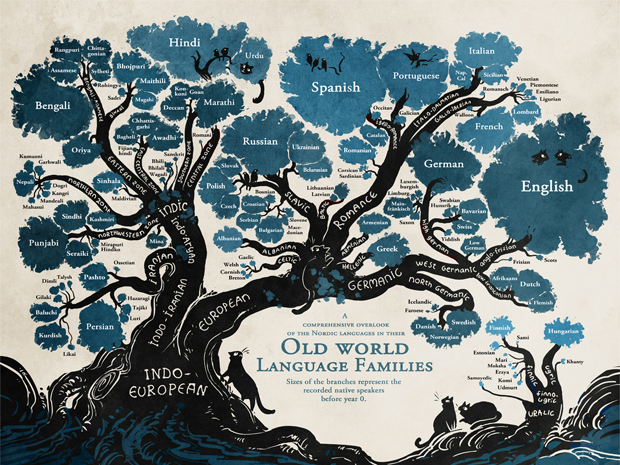 Many can be grouped into families of languages.Source: Linguistic Society of Americahttps://www.linguisticsociety.org 